永泰县自然灾害救助应急预案目录1  总则	31.1  编制目的	31.2  编制依据	31.3  适用范围	41.4  工作原则	42  组织指挥体系	52.1  县减灾委员会	53  预警预报与信息管理	53.1  灾害预警预报	53.2  灾情信息管理	63.3  灾情会商核定	83.4  灾情信息发布	84  应急响应	94.1  一级响应	104.2  二级响应	114.3  三级响应	134.4  四级响应	154.5  启动条件调整	164.6  响应终止	165  灾后救助与恢复重建	165.1  过渡期生活救助	165.2  冬春救助	175.3  倒损农村住房恢复重建	186  保障措施	196.1  资金保障	196.2  物资保障	206.3  通信和信息保障	206.4  装备和设施保障	216.5  人力资源保障	216.6  社会动员保障	226.7  科技保障	226.8  宣传和培训	237  附则	237.1  自然灾害救助款物监管	237.2  预案演练	247.3  术语解释	247.4  预案管理	247.5  预案解释	247.6  预案生效时间	248 附件	251  总则1.1  编制目的以习近平新时代中国特色社会主义思想为指导，深入贯彻落实习近平总书记关于防灾减灾救灾的重要论述精神，按照党中央、国务院决策部署，坚持人民至上、生命至上，建立健全应对突发重大自然灾害救助体系和运行机制，规范应急救助行为，提高应急救助能力，最大程度减少人员伤亡和财产损失，确保受灾人员基本生活，维护灾区社会稳定。1.2  编制依据（1）《中华人民共和国突发事件应对法》（2007年8月30日第十届全国人民代表大会常务委员会第二十九次会议通过）（2）《中华人民共和国预算法》（2018年12月29日第十三届全国人民代表大会常务委员会第七次会议第二次修正）（3）《突发事件应急预案管理办法》（国办发〔2013〕101号）（4）《自然灾害情况统计调查制度》（应急〔2020〕19号修订）（5）特别重大自然灾害损失统计调查制度（应急〔2020〕19号修订）（6）《自然灾害救助条例》（ 2010年7月8日中华人民共和国国务院令第577号公布，根据2019年3月2日《国务院关于修改部分行政法规的决定》修正）（7）《福建省自然灾害防范与救助管理办法》（（2017年9月15日福建省人民政府令第192号公布 自2017年11月1日起施行））（8）《福建省自然灾害救灾资金管理办法》（闽财规〔2022〕19号）（9）《福州市自然灾害救助应急预案》（榕减办〔2022〕10号）（10）《永泰县突发公共事件总体应急预案》（11）《救灾物资储备库建设标准》（建标 121-2009）及其他国家、省、福州市有关救灾工作方针、政策和原则，按照县政府有关部门“三定”职责规定，制定本预案。1.3  适用范围本预案适用于我县区域内发生自然灾害的县应急救助工作。当毗邻县（市）区发生重特大自然灾害并对我县造成重大影响时，按照本预案开展区域内应急救助工作。发生其他类型突发事件，根据需要可参照本预案开展应急救助工作。1.4  工作原则坚持人民至上、生命至上，确保受灾人员基本生活；坚持安全第一，预防为主，综合治理；坚持统一领导、综合协调、分级负责、属地管理为主；坚持党委领导、政府主导、社会参与、群众自救，充分发挥基层群众性自治组织和公益性社会组织的作用；坚持灾害防范、救援、救灾一体化，实现灾害全过程管理。2  组织指挥体系2.1  县减灾委员会县减灾委员会（以下简称“县减灾委”）是县自然灾害救助应急指挥综合协调机构，负责组织、领导全县自然灾害救助工作，协调开展重特大自然灾害救助活动。县减灾委成员单位按照各自职责做好自然灾害救助相关工作，同时负责指导、协调本单位本系统减灾救灾工作。县减灾委员会主任由县相关分管副县长担任，副主任由县政府指定县应急管理局等相关负责人担任，委员成员单位由县发改、财政、人社、宣传、民政、公安、消防、教育、宗教、自然资源和规划、住建、农业、林业、水利、卫健、交通、文体旅、气象、应急管理等部门及县广播、移动通讯、供电、保险、红十字会等单位组成。县减灾委员会委员因工作变动等需要调整的，由继任者接任。必要时可请其他有关单位分管领导参加县减灾委的会议。县减灾委办公室设在县应急管理局，值班电话“0591-24837495”，负责与相关部门、乡镇（街道）的沟通联络，组织开展灾情会商评估、灾害救助等工作，协调落实相关支持措施。由县委、县政府统一组织开展的抢险救援救灾，按有关规定执行。3  预警预报与信息管理3.1  灾害预警预报3.1.1  县自然资源和规划局的地质灾害预警信息、农业农村局的重大植物疫情预警信息、县森林防灭火指挥部的森林火险和林业局的重大林业有害生物灾害预警信息、县应急管理局汛情旱情预警信息、县气象局的气象灾害预警信息、县水利局的水文预警信息等，县防震减灾中心的地震趋势预测信息等，要及时向县减灾委办公室和县有关专项指挥机构办公室通报，并按有关规定发布预警预报。3.1.2  县减灾委办公室根据有关部门提供的灾害预警预报信息，结合预警乡（镇）自然条件、人口和社会经济背景数据库进行分析，对可能受到自然灾害威胁的相关乡（镇）和人口数量及时提出灾情评估意见，并向有关部门和相关乡（镇）人民政府通报。3.1.3  各有关乡（镇）根据预警预报和灾害评估信息，提前做好应急准备和落实应急措施。3.2  灾情信息管理3.2.1  按照国家应急管理部和统计局制定的《自然灾害情况统计调查制度》和《特别重大自然灾害损失统计调查制度》，县应急管理局做好灾情信息收集、汇总、分析和上报工作。灾情信息报告内容包括：灾害发生时间、地点、成因，灾害造成的损失（人员受灾及伤亡情况、农作物受灾情况、房屋倒塌损坏情况和造成的直接经济损失等），以及当地已采取的救灾措施和灾区的需求等。3.2.2  灾情信息初报。对于突发性自然灾害发生后，各乡（镇）、县减灾委相关成员单位应当第一时间向县应急管理局报送灾情发生和救灾工作情况，县应急管理局在2个小时内向县委、县政府和福州市应急管理局报告。对造成我县行政区域内10人以上（含10人）死亡含失踪等灾情严重的自然灾害，以及社会舆论广泛关注的灾害事件，县应急管理局应在灾害发生后2小时内，同时上报省应急管理厅和应急管理部。报告方式可通过电话、传真、微信、短信或报灾系统等上报。接到应急管理部要求核实信息的指令，县应急管理局应及时反馈情况。对具体情况暂不清楚的，应先报告事件概要情况，随后组织调查反馈详细情况。原则上，电话反馈应在接到指令后30分钟内完成，书面反馈（包括传真、微信、短信等方式）应在接到指令后1小时内完成。山洪、地质灾害等突发性自然灾害发生后，遇有死亡失踪人员相关信息认定困难的情况，县、乡（镇）两级按照因灾死亡失踪人员信息“先报后核”的原则，第一时间先上报信息，后续根据认定结果进行核报，避免信息迟报漏报。3.2.3  灾情信息续报。在灾情稳定之前，县、乡（镇）两级执行24小时零报告制度，即使数据没有变动也须上报，直至灾害过程结束。各乡（镇）、县减灾委相关成员单位每日9:30前到前一天24小时灾情向县应急管理局报告，县应急管理局每日10：00前将截止到前一天24时的灾情向福州市应急管理局报告。重特大灾情应及时报告。3.2.4  灾情信息核报。各乡（镇），县减灾委相关成员单位，县应急管理局应在灾情稳定后5个工作日内核定灾情向县政府和福州市应急管理局报告，同时向县相关部门通报。3.2.5  对于干旱灾害，县应急管理局应在旱情初露、群众生产和生活受到一定影响时，在各乡（镇）报告的基础上进行初报；在旱情发展过程中，每10日续报一次，各乡（镇）人民政府和相关减灾委成员单位应当及时向县应急管理局报送旱情统计信息，直至灾情解除后，上报核报。3.3  灾情会商核定     3.3.1  会商核定。我县要建立健全灾情会商制度，由县减灾委或应急管理局定期组织相关部门召开灾情会商会，全面客观分析、评估、核定灾情。3.3.2  灾情评估。县应急管理、自然资源与规划、住建、林业、农业农村、水利、地震、气象等有关部门组织评估小组，通过全面调查、抽样调查、典型调查和专项调查等形式对灾情进行评估，核实灾情。3.3.3  建立台账。县应急管理局在灾情核定后，要建立因灾死亡人口、倒塌、严重损坏农房和需救助人口台账，为恢复重建和灾后救助提供依据。3.4  灾情信息发布信息发布坚持实事求是、及时准确、公开透明的原则。信息发布形式包括授权发布、组织报道、接受记者采访、举行新闻发布会等。县减灾委办公室提供给县政府领导审定后的新闻稿和灾情信息主动通过应急广播、重点新闻网站或政府网站、政务微博、政务微信、政务客户端等发布信息。县广播公司、通讯运营商等相关单位应配合应急管理等部门做好预警、灾情等应急信息发布工作。灾情稳定前，县减灾委或县应急管理局应当及时向社会滚动发布自然灾害造成的人员伤亡、财产损失以及自然灾害救助工作动态、成效、下一步安排等情况；灾情稳定后，应当及时评估、核定并按有关规定发布自然灾害损失情况。关于灾情核定和发布工作，法律法规另有规定的，从其规定。各有关部门相互配合，共同做好相关工作。3.4.1  信息发布应坚持实事求是、及时准确、公开透明的原则。3.4.2  重大灾情由县减灾委办公室会同县有关专项指挥机构办公室发布，单灾种灾情可由各有关专项指挥机构办公室根据相关法律法规或预案规定发布。涉及军队内容的，送军队有关部门审核后发布。县减灾委办公室根据灾情发展情况做好灾情稳定前自然灾害造成的人员伤亡、灾情稳定后的自然灾害损失情况的发布。3.4.3  信息发布的内容主要包括：受灾的基本情况、救灾的动态及成效、灾区的主要需求、下一步安排和需要说明的问题等。3.4.4  信息发布形式包括授权发布、组织报道、接受记者采访、举行新闻发布会等。主动通过重点新闻网站或政府网站、政务微博、政务微信、政务客户端等发布信息。必要时，由县委宣传部组织协调。4  应急响应灾害发生后，县政府、乡（镇）和相关部门按照“分级管理、属地为主、各司其职”的原则，根据灾情等级及时启动应急预案，积极采取有效措施开展应急救灾，做好受灾群众紧急转移安置和基本生活保障工作。根据突发自然灾害的危害程度等因素，自然灾害应急响应分为一级、二级、三级、四级。4.1  一级响应4.1.1  启动条件在我县行政区域内，发生特别重大自然灾害，一次灾害过程出现下列情况之一的，启动一级响应：（1）死亡30人以上（含本数，下同）； （2）紧急转移安置或需紧急生活救助10万人以上；（3）倒塌和严重损坏房屋1万间或3000户以上；（4）干旱灾害造成缺粮或缺水等生活困难，需政府救助人数15万人以上。（5）县政府决定的其他条件。4.1.2  启动程序灾害发生后，县减灾委办公室及时分析评估，认定灾情达到启动条件，向县减灾委提出进入Ｉ级响应的建议；县减灾委主任决定启动一级响应，并向县委、县政府报告。必要时，县政府直接决定启动一级响应。4.1.3  响应工作（1）县减灾委主任主持会商，相关成员单位参加，对灾区救灾的重大事项作出决定，立即向县委、县政府和福州市应急管理局报告灾情，并按有关规定统一发布灾情和救灾工作情况。（2）按照市级预案要求，对造成我县行政区域内10人以上（含10人）死亡含失踪等灾情严重的自然灾害，以及社会舆论广泛关注的灾害事件，县应急管理局应在灾害发生后2小时内，同时上报省应急管理厅和应急管理部。（3）县政府主要领导率县减灾委主任和有关部门赴灾区落实救灾工作，慰问受灾群众。（4）县减灾委办公室实行24小时值班，相关成员单位每日9时30分前向县减灾委办公室报告救灾工作情况。县减灾委办公室接到灾害发生信息后2小时内报送县委、县政府和福州市应急管理局。（5）根据灾害危害程度和灾区需求，根据受灾乡（镇）申请和应急管理局会商同有关部门对灾情的核定情况，县应急管理局12小时内向县财政局提出下拨救灾应急资金建议报县政府，根据灾情情况可同时向福州市应急管理局申请下拨市级自然灾害救灾资金；请示县政府申请协调部队及协调物流企业紧急调运救灾物资；发布全县性救灾捐赠活动公告，并协调、监督、统计和分配救灾捐赠款物，协调落实县委、县政府的有关指示。（6）县减灾委其他成员单位按照职责分工，做好相关工作。（7）灾情稳定后，县减灾委组织相关部门对灾害损失进行全面评估，并就灾后救助和灾后重建提出建议意见。4.2  二级响应4.2.1 启动条件在我县行政区域内，发生重大自然灾害，一次灾害过程出现下列情况之一的，启动二级响应：（1）死亡10人以上，30人以下（不含本数，下同）； （2）紧急转移安置或需紧急生活救助5万人以上，10万人以下；（3）倒塌和严重损坏房屋5000间或1500户以上，1万间或3000户以下。（4）干旱灾害造成缺粮或缺水等生活困难，需政府救助人数10万人以上,15万人以下。（5）县政府决定的其他条件。4.2.2  启动程序灾害发生后，县减灾委办公室经分析评估，认定灾情达到启动条件，向县减灾委提出进入二级响应的建议，县减灾委副主任决定启动二级响应，并向县减灾委主任报告。4.2.3  响应工作（1）县减灾委副主任主持会商，相关成员单位参加，对灾区救灾的重大事项作出决定，立即向县委、县政府和福州市应急管理局报告灾情，并按有关规定统一发布灾情和救灾工作情况。（2）按照市级预案要求，对造成我县行政区域内10人以上（含10人）死亡含失踪等灾情严重的自然灾害，以及社会舆论广泛关注的灾害事件，县应急管理局应在灾害发生后2小时内，同时上报省应急管理厅和应急管理部。（3）县政府分管领导或减灾委主任率有关部门赴灾区指导救灾工作，慰问受灾群众。（4）县减灾委办公室实行24小时值班，相关成员单位每日9时30分前向县减灾委办公室报告救灾工作情况。县减灾委办公室接到灾害发生的信息后2小时内报送县委、县政府和福州市应急管理局。（5）根据灾害危害程度和灾区需求，根据受灾乡（镇）申请和应急管理局会商有关部门对灾情的核定情况，县应急管理局24小时内向县财政局提出下拨救灾应急资金建议报县政府，根据灾情情况可同时向福州市应急管理局申请下拨市级自然灾害救灾资金，用于支持做好自然灾害救助工作；县应急管理局会同县发展和改革局紧急调拨县级生活类救灾物资，指导、监督基层救灾应急措施落实和救灾款物发放；请示县政府申请协调部队及协调物流企业紧急调运救灾物资；视情发布全县性救灾捐赠活动公告，并协调、监督、统计和分配救灾捐赠款物；协调落实县委、县政府的有关指示。（6）县减灾委其他成员单位按照职责分工，做好相关工作。（7）灾情稳定后，县减灾委办公室组织对灾害损失进行全面评估，并就灾后救助和灾后重建提出建议意见。4.3  三级响应4.3.1 启动条件在我县行政区域内，发生重大自然灾害，一次灾害过程出现下列情况之一的，启动三级响应：（1）死亡5人以上，10人以下； （2）紧急转移安置或需紧急生活救助1万人以上，5万人以下；（3）倒塌和严重损坏房屋1000间或300户以上、5000间或1500户以下。（4）干旱灾害造成缺粮或缺水等生活困难，需政府救助人数7万人以上,10万人以下。（5）县政府决定的其他条件。4.3.2  启动程序灾害发生后，县减灾委办公室经分析评估，认定灾情达到启动条件，向县减灾委提出进入三级响应的建议，县减灾委副主任决定启动三级响应，并向县减灾委主任报告。4.3.3 响应工作（1）县减灾委办公室主任主持会商，相关成员单位参加，对灾区救灾的有关事项作出决定，向县委、县政府和福州市应急管理局报告灾情，并按有关规定统一发布灾情和救灾工作情况。（2）县减灾委领导率有关部门赴灾区指导救灾工作，慰问受灾群众。（3）县减灾委办公室实行24小时值班，相关成员单位每日9时30分前向县减灾委办公室报告救灾工作情况。县减灾委办公室接到灾害发生的信息后2小时内报送县委、县政府和福州市应急管理局。（4）根据灾害危害程度和灾区需求，根据受灾乡（镇）申请和应急管理局会商有关部门对灾情的核定情况，县应急管理局36小时内向县财政局提出下拨救灾应急资金建议报县政府，根据灾情情况可同时向福州市应急管理局申请下拨市级自然灾害救灾资金，用于支持做好自然灾害救助工作；县应急管理局会同县发展和改革局紧急调拨县级生活类救灾物资，指导、监督基层救灾应急措施落实和救灾款物发放；请示县政府申请协调部队及协调物流企业紧急调运救灾物资；视情发布全县性救灾捐赠活动公告，并协调、监督、统计和分配救灾捐赠款物；协调落实县委、县政府的有关指示。（5）县减灾委其他成员单位按照职责分工，做好相关工作。（6）灾情稳定后，县减灾委办公室组织对灾害损失进行评估，并就灾后救助和灾后重建提出建议意见。4.4  四级响应4.4.1 启动条件在我县行政区域内，发生重大自然灾害，一次灾害过程出现下列情况之一的，启动四级响应：（1）死亡2人以上，5人以下； （2）紧急转移安置或需紧急生活救助3000人以上，10000人以下；（3）倒塌和严重损坏房屋300间或100户以上，1000间或300户以下。（4）干旱灾害造成缺粮或缺水等生活困难，需政府救助人数4万人以上，7万人以下。（5）县政府决定的其他条件。4.4.2  启动程序灾害发生后，县减灾委办公室经分析评估，认定灾情达到启动条件，由县减灾委办公室副主任决定启动四级响应，并向减灾委主任报告。4.4.3  响应工作（1）县减灾委办公室主任主持会商，相关成员单位参加，对灾区救灾的有关事项作出决定，向县委、县政府和福州市应急管理局报告灾情，并按有关规定统一发布灾情和救灾工作情况。（2）县减灾委办公室主任率有关部门赴灾区指导救灾工作。（3）县减灾委办公室实行24小时值班，相关成员单位每日9时30分前向县减灾委办公室报告救灾工作情况。（4）根据灾害危害程度和灾区需求，根据受灾乡（镇）申请和应急管理局会商有关部门对灾情的核定情况，县应急管理局48小时内向县财政局提出下拨救灾应急资金建议报县政府，根据灾情情况可同时向福州市应急管理局申请下拨市级自然灾害救灾资金，用于支持做好自然灾害救助工作；县应急管理局会同县发展和改革局紧急调拨县级生活类救灾物资，指导、监督基层救灾应急措施落实和救灾款物发放；请示县政府申请协调部队及协调物流企业紧急调运救灾物资；协调落实县委、县政府的有关指示。（5）县减灾委其他成员单位按照职责分工，做好相关工作。（6）灾情稳定后，县减灾委办公室组织对灾害损失进行评估，并就灾后救助和灾后重建提出建议意见。4.5  启动条件调整事故灾难、公共卫生事件、社会安全事件等其他突发事件造成大量人员伤亡、需要紧急转移安置或生活救助，视情况启动本预案。对灾害发生在敏感地区、敏感时间和救助能力特别薄弱的贫困落后乡（镇）等特殊情况，或灾害对经济社会造成重大影响时，启动县级自然灾害救助应急响应的条件可酌情调整。4.6  响应终止救灾应急工作结束后，由县减灾委办公室提出建议，启动响应的单位终止响应。5  灾后救助与恢复重建5.1  过渡期生活救助灾害稳定后，对无房可住、无生活来源、无自救能力的受灾群众实施过渡期生活救助，一般为3个月，视情可延长至6个月。5.1.1  重大自然灾害发生后，县减灾委办公室组织有关部门及县应急管理局评估受灾乡（镇）过渡期生活救助需求情况，并提出过渡期生活救助方案和保障建议。5.1.2 县财政局、县应急管理局及时向福州市政府有关部门申请自然灾害生活补助资金，及时下拨过渡期生活救助资金。县应急管理局指导受灾乡镇、街道做好过渡期受灾群众生活救助等工作。5.1.3 县财政局、县应急管理局监督检查受灾乡（镇）过渡期生活救助政策和措施的落实，过渡期生活救助工作结束后组织人员进行绩效评估。5.2  冬春救助自然灾害发生后的当年冬季、次年春季，县政府、乡（镇）应当为生活困难的受灾人员提供基本生活救助。5.2.1  县应急管理局于每年９月下旬开始调查冬春受灾群众生活困难情况，组织开展受灾群众生活困难状况评估，核实情况。5.2.2  县应急管理局应在每年10月15日前统计、评估本行政区域受灾人员当年冬季、次年春季的基本生活困难情况和救助需求，核实救助对象，编制工作台账，县应急管理局应当制定冬春救助工作方案，经县人民政府批准后组织实施，并报福州市应急管理局备案。5.2.3  县应急管理局、县财政局根据各乡（镇）的资金申请，结合灾情评估情况以及上级下达的资金数额，提出自然灾害冬春救助资金分配方案，报县政府同意后下拨，专项用于帮助解决冬春受灾群众吃饭、穿衣、取暖等基本生活困难。5.2.4  县应急管理局及时通报各乡（镇）冬春补助资金发放进度，确保冬春救助资金在春节前发放到受灾群众手中。5.2.5  次年5月下旬开始（一季作物区为7月），县应急管理局应着手调查、核实、汇总本行政区域内受灾家庭冬春期间口粮、衣被取暖等方面已救助的情况，填报《受灾人员冬春生活已救助情况统计表》（含分乡（镇）数据），于6月1日前（一季作物区为8月1日）报福州市应急管理局。5.3  倒损农村住房恢复重建灾后农村住房恢复重建工作坚持“以人为本、尊重自然、统筹兼顾、立足当前、着眼长远”的科学重建要求，按照《福建省人民政府办公厅关于印发福建省农村住房灾后重建实施方案的通知》（闽政办〔2016〕116号）等重建扶持政策和措施，由县政府作为责任主体，各乡（镇）组负责组织实施，将农村住房灾后重建与扶贫开发、新型城镇化建设、新农村建设、美丽乡村建设和旅游业发展相结合，重建规划与我县村镇体系规划和土地利用总体规划相衔接，提倡集中重建，鼓励统规统建，允许统规自建和分散重建，引导到城镇购买住宅。建设资金通过政府救助、群众自筹、社会帮扶、政策扶持等多种途径筹资。集中重建的建设项目应实行“统一规划、统一设计、统一配套、统一外观”，因地制宜，合理布局，科学规划，达到当地防灾减灾要求。5.3.1  组织核查灾情。灾情稳定后，县应急管理局及时组织灾情核定，建立因灾倒塌和严重损坏房屋台账。按照“户报、村评、公示、乡审、县定”的工作程序，确定重建对象。5.3.2  制定农房恢复重建工作方案。根据当年全县灾情和各乡（镇）实际，制定年度农房恢复重建目标任务、进度要求和检查落实等工作方案。5.3.3  县应急管理局定期通报各乡（镇）重建资金拨付和恢复重建进度，适时协调县财政局向受灾乡镇、街道派出督查组，检查、督导恢复重建工作。6  保障措施6.1  资金保障县应急管理局、县财政局等，根据《中华人民共和国预算法》、《自然灾害救助条例》、《福建省自然灾害救灾资金管理办法》等规定，合理安排县级救灾资金预算，并按照救灾工作分级负责、救灾资金分级负担的原则，建立和完善救灾资金分担分配使用机制，督促有关部门和各乡（镇)加大救灾资金投入力度。6.1.1  县直有关部门将防灾减灾救灾工作纳入国民经济和社会发展规划，建立健全与自然灾害救助需求相适应的资金、物资保障机制，将自然灾害救助资金和自然灾害救助工作经费纳入财政预算。6.1.2  县财政局根据常年灾情和财力状况编制自然灾害生活救助资金年度预算，并在执行中根据灾情程度进行调整。如当年预算不能满足自然灾害救助需求的，应调整追加预算，用于帮助解决受灾乡镇、街道群众农房恢复重建和基本生活困难。6.1.3  县直有关部门应根据经济社会发展水平、自然灾害生活救助成本及地方救灾资金安排等因素，适时调整自然灾害救助政策和补助标准。6.1.4  过渡期救助资金、冬春救助、灾后农房恢复重建补助资金和旱灾临时生活困难救助资金应通过银行账户直接拨付等社会化发放方式发放，确需采取现金形式发放，应遵守有关政策规定。6.2  物资保障合理规划、建设各级救灾物资储备库，按照国家《救灾物资储备库建设标准》，完善救灾物资储备库的仓储条件、设施和功能。6.2.1  自然灾害易发、多发的乡（镇）应根据辖区自然灾害特点、村（居）民人口数量和分布等情况，按照合理布局、规模适度的原则设立救灾物资储备库。6.2.2  建立完善全县救灾物资储备管理信息系统，制定完善救灾物资质量技术标准、储备库（点）建设和管理标准。各有关部门将所储备的救灾物资报本级自然灾害救助综合协调机构备案，以备重大灾害应急时统一调拨使用。6.2.3  县减灾委办公室要建立健全县救灾物资紧急调拨制度和公路、铁路应急运输联动机制，必要时上报县政府请示协调驻樟部队进行物资紧急运输，确保救灾物资在灾害发生24小时内运抵灾区。6.3  通信和信息保障6.3.1  通信运营部门应当加强县、乡（镇）、村居（社区）三级公共通信网络建设，依法保障灾害信息的畅通，合理组建应急灾害信息专用通信网络，确保各级政府及时准确掌握自然灾害信息。6.3.2  充分利用现有资源、设备和灾害监测预报系统，完善部门间灾情和数据产品共享平台，实现灾害情报共享和信息交流。6.4  装备和设施保障6.4.1  县直有关部门应当建立健全自然灾害救助应急指挥技术支撑系统，并为自然灾害救助工作提供必要的交通、通信等装备。6.4.2  县财政局应安排必要预算用于本级添置救灾装备、办公设备等。6.4.3  科学选址，合理规划布局，在全县继续完善覆盖县、乡(镇)、村居（社区）三级的标志明显、安全实用、设施齐全的自然灾害避灾点网络。规范避灾避险场所建设管理标准，加强避灾避险演练，落实避灾点长效管理和分类管理机制。6.5  人力资源保障6.5.1  加强灾害管理人员队伍建设。建立灾害信息员培训制度，健全覆盖县、乡（镇）、村居（社区）三级灾害信息员队伍。村（居）民委员会和企事业单位应当设立专职或兼职的灾害信息员。6.5.2  加强自然灾害救援队伍建设，提高应对自然灾害能力。县、乡（镇）两级政府要以干部、民兵等为主体建立灾害应急救援队伍，建立健全与军队、武警、预备役、公安、消防、电力、卫健、交通运输、通信等专业救援队伍的联动机制。6.5.3  支持和引导社会力量自愿参与志愿救灾工作，倡导个人志愿者通过相关组织机构有序参与救灾工作，政府部门可给予必要的帮助或通过政府购买服务等方式给予支持。发展社会力量加入减灾救灾人才队伍，组织开展救灾专业培训，建立救灾志愿者服务记录制度。6.6  社会动员保障发动社会力量开展救灾捐赠，建立完善对口支援机制，充分发挥基层的重要作用。6.6.1  当发生特别重大自然灾害时，县减灾委根据受灾情况和需救助情况，报请县政府批准后向全县发布开展救灾捐赠活动公告，明确受灾情况、捐赠需求、捐赠方式等。6.6.2  做好救灾捐赠款物使用引导工作。救灾捐赠资金除用于救灾应急期间的必要支出外，其余应主要用于灾后恢复重建。6.6.3  加强救灾捐赠信息公开和社会监督，对捐赠者的查询，按照“谁接收、谁反馈”的原则，政府部门和公益慈善组织应当如实、详细地反馈捐赠款使用情况，接受捐赠者的监督。6.6.4  完善非灾区支援灾区、轻灾区支援重灾区的救助对口支援机制。6.6.5  科学组织，有效引导，充分发挥乡（镇）、村（居）委会、企事业单位、社会组织等力量在灾害救助中的作用。6.7  科技保障6.7.1  充分利用电子政务网络推进县自然灾害应急救助指挥系统建设，完善减灾救灾技术装备建设，提高减灾救灾能力。6.7.2  支持和鼓励高等院校、科研院所、企业事业单位和社会组织开展灾害相关领域的科学研究和技术开发，以及减灾救灾政策理论研究。6.7.3  加强防灾减灾网络系统顶层设计，充分发挥全县突发公共事件预警信息发布系统的作用，及时发布自然灾害预警。建立全县应急广播体系，提供灾情预警预报和减灾救灾信息的全面立体覆盖。6.8  宣传和培训6.8.1  组织开展全县性防灾减灾救灾宣传活动，利用各种媒体宣传灾害应急法律法规和防灾减灾常识。6.8.2  组织好“防灾减灾日”、“国际减灾日”、“全国科普日”、“全国消防日”、“国际民防日”和“科技活动周”等防灾减灾宣传活动，增强公民防灾减灾意识。6.8.3  推进社区减灾活动，推动综合减灾示范社区建设，积极创建“全国综合减灾示范社区”。6.8.4  组织政府分管领导、灾害管理人员、基层灾害信息员和专业应急救援队伍、社会组织和志愿者的培训。6.8.5  根据“5·12防灾减灾日”活动主题，县减灾委办公室协同县减灾委成员单位制定应急演练计划并组织演练。6.8.6  县直有关部门、各乡（镇）要督促指导开展防灾减灾救灾演练，根据灾害发生特点，以村（居）、学校、医院、企事业为单位，每年组织1～2次防灾减灾演练，检验提高应急指挥、预案行动和综合响应能力。7  附则7.1  自然灾害救助款物监管建立健全县级审计、财政、应急管理等部门参加的救灾专项资金监管协调机制。县应急管理局、财政局严格救灾资金的管理使用，特别是加强基层发放环节的专项检查和跟踪问责。县应急管理局配合审计等部门对救灾款物和捐赠款物的管理使用情况进行监督检查，确保安全有效落实。7.2  预案演练根据“5·12防灾减灾日”活动主题，县减灾委办公室协同县减灾委成员单位制定应急演练计划并组织演练。7.3  术语解释本预案所称自然灾害主要包括指暴雨洪涝、台风、干旱、风雹、暴雪、低温冷冻、雷击、地震、山体崩塌、滑坡、泥石流、森林火灾等。7.4  预案管理本预案由县减灾委办公室负责管理。预案实施后，县减灾委办公室适时召集有关部门和专家进行评估，并视情做出相应修改后报县政府审批。本预案与福州市自然灾害救助应急预案衔接，各乡（镇）按照本预案制定乡（镇）自然灾害救助应急预案及其支撑性文件并与本预案衔接。7.5  预案解释本预案由县减灾委办公室负责解释。7.6  预案生效时间本预案自印发之日起生效。8 附件8.1 永泰县避灾点汇总表永泰县避灾点汇总表8.2 永泰县自然灾害救助应急响应程序图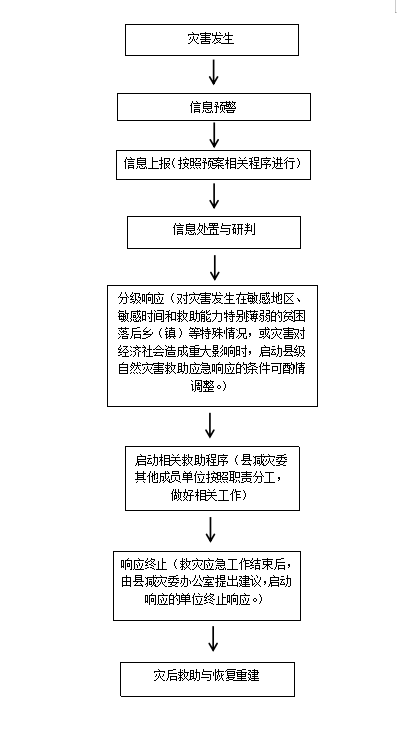 8.3 永泰县救援队应急救援装备及物资情况表永泰县救援队应急救援装备及物资情况表序号所在县名称或地址产权单位挂牌时间使用面积（㎡）等级联系人联系电话是否已提升建设建设年份提升建设  资金来源1永泰县塘前乡官烈村避灾店官烈村委会2010年10月300C池兆流18150021548否2永泰县塘前乡大樟村避灾店大樟村委会2010年10月200C张玉萍15060441269否3永泰县塘前乡莒口村避灾店莒口村委会2010年10月300C官本晶13950471616否4永泰县塘前乡岭头村避灾店岭头村委会2010年10月200C陈孝明18965090308否5永泰县塘前乡赤鲤村避灾店赤鲤村委会2010年10月300C卓奋发13489125506否6永泰县塘前乡芋坑村避灾店芋坑村委会2010年10月200C兰燕飞13515006809否7永泰县葛岭镇葛岭影剧院葛岭镇人民政府2011.08200A陈志烽18965096391否8永泰县葛岭镇葛岭中心小学葛岭中心小学2011.08200A张仁林18059128618否9永泰县葛岭镇葛岭中学葛岭中学2011.08200B卢进林13959184233否10永泰县葛岭镇葛岭老人会葛岭村委会2011.08100B王兆兴13599964455否11永泰县葛岭镇台口小学台口村委会2011.08200B黄康榕18759188601否12永泰县葛岭镇台口老人会台口村委会2011.0870C黄康榕18759188601否13永泰县葛岭镇蕉坑村部蕉坑村委会2011.0880C林  平13328275229否14永泰县永泰县葛岭镇小洲村部小洲村委会2011.0870C张相求1345915652否15永泰县永泰县葛岭镇蒲边村部蒲边村委会2011.08120B陈世华13774548518否16永泰县永泰县葛岭镇东星安置房东星村委会2011.08140B张  明13905010662否17永泰县葛岭镇万石村部万石村委会2011.0850C林必昌13655088516否18永泰县葛岭镇黄埔村部黄埔村委会2011.08100C赵惠枫18950307151否19永泰县葛岭镇溪南小学溪南村委会2011.0860C黄瑞系15959057728否20永泰县葛岭镇溪洋小学溪洋村委会2011.0880C邱冬兴15359129577否21永泰县葛岭镇赤壁村部赤壁村委会2011.08100C陈林文13950392010否22永泰县葛岭镇龙村小学龙村村委会2011.0880C林  光13625095235否23永泰县葛岭镇立洋村村部立洋村委会2011.0860C林  勇15980672283否24永泰县葛岭镇巫洋村部巫洋村委会2011.0870C林礼灼15880068153否25永泰县葛岭镇溪西村部溪西村委会2012.08200A陈  榕15880155987是2012/2018中央/省级26永泰县葛岭镇九老村部九老村委会2011.08100A侯和清13805055215是2011省级27永泰县樟城镇政府避灾点樟城镇政府2011.09120A郑晓斌13809529292是2018自筹28永泰县樟城镇政府避灾点樟城小学2011.09300A郑晓斌13809529292否29永泰县樟城镇城关村避灾点城关村委会2011.09250A陈璟18305958505是2019自筹30永泰县樟城镇沙浮社区避灾点沙浮社区2011.09200C郭卿13600849263否31永泰县樟城镇登高社区避灾点登高社区2011.09120C林如霞18965093693否32永泰县樟城镇南门社区避灾点南门社区2011.09100C张水如13655088759否33永泰县樟城镇北门社区避灾点北门社区2011.09120C雷惠晖13509309804否34永泰县樟城镇吉祥社区避灾点吉祥社区2011.09130C薛美珠18359900914否35永泰县樟城镇杨梅社区避灾点杨梅社区2011.09300C林  伟15059181771否36永泰县城峰镇政府避灾点城峰小学2014.01400A方杰13960936396否37永泰县城峰镇政府避灾点城关中学1986.05500A方杰13960936396否38永泰县城峰镇政府避灾点青云中学1998.01500A方杰13960936396否39永泰县城峰镇龙峰村避灾点龙峰村部1998.01200C陈春海13459155251否40永泰县城峰镇里岛村避灾点里岛村部2004.01200C邱旭敏13950383349否41永泰县城峰镇温泉村避灾点温泉村部1999.04100C廖贞美13609586747否42永泰县城峰镇刘岐村避灾点刘岐村部1994.01200C潘锋华13696841413否43永泰县城峰镇汤洋村避灾点汤洋旧村部2005.01300C吴贵俤18750285079否44永泰县城峰镇穴利村避灾点穴利旧村部1998.01300C林宝钗15359125555否45永泰县城峰镇凤岭村避灾点凤岭村部2004.01100C陈  忠13696892040否46永泰县城峰镇凤星村避灾点凤星村部2003.02100C周大景18965090901否47永泰县城峰镇力生村避灾点原力生小学1995.09200A李智慧13860688290是2019省级48永泰县城峰镇太原村避灾点太原村部2009.01300C陈仕辉18750735757否49永泰县城峰镇芋际村避灾点芋际村部2007.9100C柯尔源13696893940否50永泰县城峰镇高峰村避灾点高峰村部2004.01200C张玉珍13609580519否51永泰县城峰镇石圳村避灾点石圳村部2016.01400C林泉辉13950471548否52永泰县城峰镇金沙村避灾点金沙村部 2006.01100C张国新13219935557否53永泰县城峰镇东门社区避灾点东门社区居委会2005.05200C黄丽杨13960982357否54永泰县城峰镇城南社区避灾点城南社区居委会1999.04600C郑丽芳13950384151否55永泰县城峰镇城南社区避灾点陈氏祠堂2002.05800C郑丽芳13950384151否56永泰县城峰镇旗山社区避灾点旗山社区居委会2022.3100C李明明13655031671否57永泰县城峰镇北江滨社区避灾点北江滨社区居委会2022.3100C陈梅金15980247902否58永泰县城峰镇立塘社区避灾点立塘社区居委会2022.3100C严  敏15059180244否59永泰县城峰镇下林社区避灾点下林社区居委会2022.3100C林春祥13205919689否60永泰县城峰镇洋门村避灾点洋门村部2022.3100C陈  希18650331111否61永泰县清凉镇政府避灾点清凉镇政府2011.11700A叶兴松13655089169否62永泰县清凉镇政府避灾点清凉中学2011.111000A叶兴松13655089169否63永泰县清凉镇政府避灾点清凉小学2011.111000A叶兴松13655089169否64永泰县清凉镇芹洋村避灾点清凉镇芹洋村2011.11200C曾春娇13799964852否65永泰县清凉镇温南村避灾点清凉镇温南村2011.11200C邱友群15880459123否66永泰县清凉镇旗山村避灾点清凉镇旗山村2011.11300C林巧萍13067286753否67永泰县清凉镇小田村避灾点清凉镇小田村2011.11130A李春香15396022535是2017省级68永泰县清凉镇北斗村避灾点清凉镇北斗村2011.11300C张小明18359904022否69永泰县清凉镇清凉村避灾点清凉镇清凉村2011.11300C赖灵达13805008023否70永泰县清凉镇村尾村避灾点清凉镇村尾村2011.11200B张兆平13960774770否71永泰县清凉镇古岸村避灾点清凉镇古岸村2011.11300C林情18850222880否72永泰县清凉镇乐山村避灾点清凉镇乐山村2011.11100C张大伟13509309955否73永泰县清凉镇渔溪村避灾点清凉镇渔溪村2011.11920A马斌松13950218010是2014省级74永泰县清凉镇岭下店村避灾店清凉镇岭下店村2011.11300B郑礼斌13799350060否75永泰县清凉镇山田村避灾点清凉镇山田村2011.11300B刘忠榕18906900957否76永泰县富泉乡政府避灾点政府大楼2011.01200A邱榕森24801117否77永泰县富泉乡政府避灾点富泉中心小学2011.01500A郑才居13850166153否78永泰县富泉乡力华村避灾点力华村部2011.01200B陈世灯13705033323否79永泰县富泉乡力星村避灾点力星村部2011.01300B郑仕林15280088782否80永泰县富泉乡协星村避灾点协星村部2011.01250B雷大坤13799351704否81永泰县富泉乡芭蕉村避灾点芭蕉村部2011.01250B董忠济18559966086否82永泰县富泉乡瑞应村避灾点瑞应村部2011.01300B雷春娟13706968581否83永泰县富泉乡徳洋村避灾点徳洋村部2011.01200B倪致林15375915969否84永泰县富泉乡蜚英村避灾点蜚英村部2011.01400B叶智华13799352917否85永泰县富泉乡蜚安村避灾点蜚安村部2011.01250B许丽峰13645053510否86永泰县富泉乡下院村避灾点下院村部2011.01150B何天华13514098382否87永泰县岭路乡岭路村避灾点岭路村老人活动中心2020.11200A曾立村13067280432是2020省级88永泰县岭路乡潭后村避灾点潭后村委会2010.12200C钟才兴13067272444否89永泰县岭路村寨下村避灾点寨下村委会2010.12200C陈国文13645007771否90永泰县岭路乡对山村避灾点对山村委会2010.12150C张朝君13696893258否91永泰县岭路村云山村避灾点云山村委会2010.12150C何振华13799350598否92永泰县岭路乡长坑村避灾点长坑村委会2010.12150C郑如东13625099902否93永泰县岭路乡七斗村避灾点七斗村委会2010.12200C蔡沁楠13950219355否94永泰县岭路乡凤落村避灾点凤落幸福院2010.12160C吴美芳18650399073否95永泰县岭路村庄边村避灾点庄边村委会2015.11200A林兴13950384352是2015省级96永泰县岭路乡叶洋村避灾点叶洋村委会2010.12150C程保平13696892388否97永泰县赤锡乡政府避灾点赤锡中学2011年10月500C黄大建13609580636否98永泰县赤锡乡政府避灾点赤锡小学2011年10月400A黄大灿13906902981是2012中央99永泰县赤锡乡赤锡村避灾点赤锡村部2011年10月150C邱宜强13178116110否100永泰县赤锡乡玉锡村避灾点玉锡村部2011年10月100C陈顺升13655088383否101永泰县赤锡乡荷溪村避灾点荷溪村部2011年10月200A曹珍凤15280150650是2017省级102永泰县赤锡乡云岭村避灾点云岭村部2011年10月170C叶灼琴18060762221否103永泰县赤锡乡云岭村避灾点谢家祠堂2011年10月70C叶灼琴18060762221否104永泰县赤锡乡白叶村避灾点白叶村部2011年10月150C林建成13645032807否105永泰县赤锡乡淡油村避灾点淡油村部2011年10月230C程保良13799351579否106永泰县赤锡乡石竹村避灾点石竹村部2011年10月210C谢玉绥13655089930否107永泰县赤锡乡东坑村避灾点东坑村部2011年10月250C程顺玉13799351767否108永泰县赤锡乡蕉坪村避灾点蕉坪村部2011年10月300C程顺烟13774526239否109永泰县赤锡乡念后村避灾点念后村部2011年10月270C程德煌18059017770否110永泰县赤锡乡双桂村避灾点双桂村部2011年10月230C陈碧榕13600875126否111永泰县赤锡乡双桂村避灾点双桂小学2011年10月130C陈碧榕13600875126否112永泰县赤锡乡下万村避灾点下万村部2011年10月210C余爱莲13600825702否113永泰县赤锡乡寿山村避灾点寿山村部2011年10月350C陈颖18606994908否114永泰县赤锡乡溪门村避灾点溪门村部2011年10月110C陈圣潮15880151203否115永泰县赤锡乡石梯村避灾点石梯村部2011年10月150C陈美玲18060524507否116永泰县梧桐镇政府避灾点镇政府大楼2010.5500B林昌栋18659133922否117永泰县永泰县梧桐影剧院梧桐镇政府2010.5300B苏歩喜13067316868否118永泰县永泰县梧桐中心小学梧桐中心小学2010.5300B蔡东13805029837否119永泰县梧桐镇丘演村避灾点坵演村部2010.8200A陈掌平18850787885是2021市级120永泰县梧桐镇溪北村避灾点溪北村部2010.8200C郑清盛18120905973否121永泰县梧桐镇光荣村避灾点光荣村部2010.8300C叶翔15985766769否122永泰县梧桐镇民主村避灾点民主村部2010.8200C陈增清15960158185否123永泰县梧桐镇明灯村避灾点明灯村部2010.8300C陈学银15980548612否124永泰县梧桐镇三富村避灾点三富村部2010.9200C林钿15280083993否125永泰县梧桐镇白杜村避灾点白杜村部2010.9200C陈鹏13850152746否126永泰县梧桐镇西林村避灾点西林村部2010.8200C温钦15960157687否127永泰县梧桐镇潼关村避灾点潼关村部2010.8200C温元尚13645028889否128永泰县梧桐镇后溪村避灾点后溪村部2010.9200C温双梓13950381625否129永泰县梧桐镇梧桐社区避灾点梧桐社区部2010.8200C鄢仁春15280415037否130永泰县梧桐镇椿阳村避灾点椿阳村部2010.8200A陈曾财18106060573是2019县级131永泰县梧桐镇圳南村避灾点圳南村部2010.8200C陈丽芝18120790073否132永泰县梧桐镇盘洋村避灾点盘洋村部2010.8200A陈政标13959184789是2019县级133永泰县梧桐镇盘富村避灾点盘富村部2010.9200C郭奇15980581817否134永泰县梧桐镇春光村避灾点春光村部2010.8200C陈坤彪18596783779否135永泰县梧桐镇坂埕村避灾点坂埕村部2010.8200C叶龙13600875345否136永泰县梧桐镇上埕村避灾点上埕村部2010.8200A黄学耕13901717490是2019省级137永泰县梧桐镇中埕村避灾点中埕村部2010.8200C林庆源18505074785否138永泰县梧桐镇埔埕村避灾点埔埕村部2010.8200C林在帜13509343398否139永泰县梧桐镇汤埕村避灾点汤埕村部2010.8200C俞义勇13600894208否140永泰县梧桐镇石尾村避灾点石尾村部2010.9200C黄春整13705085060否141永泰县嵩口镇政府旧办公楼避灾点嵩口镇政府2011.07300A余仰东13328682520否142永泰县嵩口镇原第十四中学避灾点嵩口镇政府2011.07700A余仰东13328682520否143永泰县嵩口镇溪口村避灾点溪口村委会2010.12180C张  锋13960799816否144永泰县嵩口镇月洲村避灾点月洲村委会2010.12160C曾巩荣13306971068否145永泰县嵩口镇玉湖村避灾点玉湖村委会2010.12300A金华厦13338415060是2014省级146永泰县嵩口镇佳洋村避灾点佳洋村委会2011.07220B林木东13950470206否147永泰县嵩口镇邹湖村避灾点邹湖村委会2011.07200B杨国法18905913635否148永泰县嵩口镇三峰村避灾点三峰村委会2011.07150C郑连春15859431779否149永泰县嵩口镇中山村林家祠堂避灾点嵩口镇政府2011.07350A余仰东13328682520否150永泰县嵩口镇月阙村避灾点月阙村委会2010.12300A林   海139591355581是2014省级151永泰县嵩口镇芦洋村避灾点芦洋村委会2010.12120C陈诗锋13358281075否152永泰县嵩口镇下坂村避灾点下坂村委会2010.12160C陈宝锋13459158756否153永泰县嵩口镇赤水村避灾点赤水村委会2010.12200A黄雪玲15960025700是2016省级154永泰县嵩口镇道南村避灾点道南村委会2010.12200B张华承13015727733否155永泰县嵩口镇溪湖村避灾点溪湖村委会2011.07220A林  英15060661312是2021市级156永泰县嵩口镇大喜村避灾点大喜村委会2011.07100C黄时杰13950380890否157永泰县嵩口镇际头村避灾点际头村委会2011.07250B陈秋东15859176485否158永泰县嵩口镇村洋村避灾点村洋村委会2011.07200B赖乃轮13950383398否159永泰县嵩口镇村洋村避灾点村洋村委会2011.07190C赖乃轮13950383398否160永泰县嵩口镇东坡村避灾点东坡村委会2011.07300A陈  榕13110520032否161永泰县嵩口镇三峰村避灾点三峰村委会2011.07150C郑连春15859431779否162永泰县嵩口镇里洋村避灾点里洋村委会2011.07100C郭文枝18960869629否163永泰县嵩口镇中山村避灾点中山村委会2011.07200B林荣东13600805785否164永泰县嵩口镇中山村避灾点中山村委会2011.07200B林荣东13600805785否165永泰县嵩口镇龙湘村避灾点龙湘村委会2011.07200A林露露18359107463是2020省级166永泰县嵩口镇梧埕村避灾点梧程村委会2011.07210B叶立增15959159123否167永泰县嵩口镇梧埕村避灾点梧程村委会2011.07170C叶立增15959159123否168永泰县嵩口镇嵩口居委会避灾点嵩口居委会2011.07200B侯婷婷18559835819否169永泰县洑口乡政府避灾点洑口二十一中学2012.05300B林少锦15980258200否170永泰县洑口乡政府避灾点洑口中心小学2012.05300B林少锦15980258200否171永泰县洑口乡吉坑村避灾点吉坑小学2012.05200C杨宝金13959119419否172永泰县洑口乡吉坑村村部避灾点吉坑村委会2012.0560C杨宝金13959119419否173永泰县洑口乡吉坑村石鼓幸福院避灾点吉坑村委会2012.05240A杨宝金13959119419是2015省级174永泰县洑口乡后亭村村部避灾点后亭村委会2012.05150C卢进铖15980581931否175永泰县洑口乡后亭村避灾点后亭小学2012.05700A卢进铖15980581931否176永泰县洑口乡梅村村村部避灾点梅村村委会2012.05250C池文亮18650055646否177永泰县洑口乡紫山村村部避灾点紫山村委会2012.05200C杨瑞浩15860002889否178永泰县洑口乡洑口村村部避灾点洑口村委会2012.05200C李吾军18906902162否179永泰县洑口乡梧村村避灾点梧村小学2012.05200C蔡丽铃18259226803否180永泰县洑口乡梧村村村部避灾点梧村村委会2012.05400B蔡丽铃18259226803否181永泰县洑口乡祥銮村村部避灾点祥銮村委会2012.05200C柯剑峰18259169699否182永泰县洑口乡山寨村村部避灾点山寨村委会2012.05150C黄国曹13489126769否183永泰县洑口乡后寨村村部避灾点后寨村委会2012.05150C郑良明13652452686否184永泰县洑口乡双溪村村部避灾点双溪村委会2012.05400B赖潘赠13600841799否185永泰县盖洋中心小学避灾点盖洋中心小学2010.011000A林旗照13655089946否186永泰县永泰二十二中避灾点永泰二十二中2010.121000A郑孟燕13489160592否187永泰县盖洋乡湖里村避灾点湖里村2010.05300B林启樱13055741966否188永泰县盖洋乡碓头村避灾点碓头村2010.06300B叶义勇15859045352否189永泰县盖洋乡奋斗村避灾点奋斗村2010.04300B郑传星18659300019否190永泰县盖洋乡盖洋村避灾点盖洋村2010.02400B郑冰镔13600849408否191永泰县盖洋乡前湖村避灾点前湖村2011.01400B许光斌17338891977否192永泰县盖洋乡小洋村避灾点小洋村2010.06300C苏步连15859430255否193永泰县盖洋乡湖头村避灾点湖头村2010.05300C林孔智15960158958否194永泰县盖洋乡石塘村避灾点石塘村2010.08300C曾明煌15859055592否195永泰县盖洋乡珠峰村避灾点珠峰村2010.11300C谢枝仁13459158163否196永泰县盖洋乡赤岭村避灾点赤岭村2010.06300B林登孟15005929938否197永泰县长庆镇政府避灾点长庆镇中心小学2011年10月1200A陈晓娜15280150121是2021市级198永泰县长庆镇梅楼村避灾点梅楼村夫人宫2011年10月450B朱容龙13625099106否199永泰县长庆镇中洋村避灾点长庆镇中洋村2011年10月350C朱兆森13799389784否200永泰县长庆镇长庆村避灾点长庆镇长庆村2011年10月200C魏宏长15960158238否201永泰县长庆镇尾洋村避灾点长庆镇尾洋村2011年10月200C魏家松13609586102否202永泰县长庆镇下际村避灾点长庆镇下际村2011年10月230C江栗生17750368578否203永泰县长庆镇上际村避灾点长庆镇上际村2011年10月220C邓万民13276913293否204永泰县长庆镇南尾村避灾点长庆镇南尾村2011年10月160C叶彬18150167788否205永泰县长庆镇上洋村避灾点长庆镇上洋村2011年10月600A叶美妹13400689916是2014年省级206永泰县长庆镇福斗村避灾点长庆镇福斗村2011年10月450C叶幼西18705013577否207永泰县长庆镇下埔村避灾点长庆镇下埔村2011年10月500C林乃果18950035618否208永泰县长庆镇中埔村避灾点长庆镇中埔村2011年10月230A林金13376928030是2019年省级209永泰县长庆镇歧峰村避灾点长庆镇歧峰村2011年10月500A李而美13675966798是2018年省级210永泰县长庆镇岭兜村避灾点长庆镇岭兜村2011年10月280C张玉华18559877959否211永泰县长庆镇莲峰村避灾点长庆镇莲峰村2011年10月450C侯功星18905062588否212永泰县长庆镇先锋村避灾点长庆镇先锋村2011年10月600C侯建成13905920803否213永泰县东洋乡政府避灾点东洋乡中学2010.9600A张文顺13489126912否214永泰县东洋乡政府避灾点东洋小学2010.8500B张礼春13400530839否215永泰县东洋乡茂楼村避灾点茂楼村部2010.8300B夏程玉13605945883否216永泰县东洋乡西塘村避灾点西塘村部2010.8300A黄可铨13586769933是2021市级217永泰县东洋乡东洋村避灾点东洋村部2010.8165B林克江15960159459否218永泰县东洋乡东斗村避灾点东斗村部2010.9120C张玉定13960807793否219永泰县东洋乡仑坪村避灾点仑坪小学2010.8150B郭而秋13720814967否220永泰县东洋乡周坑村避灾点周坑小学2010.8250A黄可武15080059157是2017省级221永泰县东洋乡长畲村避灾点长畲村部2010.8120C赖为茂13489126367否222永泰县东洋乡彭洋村避灾点彭洋小学2010.8250B黄礼华13655088821否223永泰县东洋乡秀岩村避灾点秀岩小学2010.8450A张庆生13950219058是2015省级224永泰县东洋乡秀峰村避灾点秀峰村部2010.8235C张玉旺15259180926否225永泰县霞拔乡中心小学避灾点霞拔小学2000.8800A余鑫淼15880150818是2015省级226永泰县霞拔乡中学避灾点霞拔中学2000.8800A张扬庚13645023988否227永泰县霞拔乡下园村避灾点下园村村部2018.8600A黄  统18650990625否228永泰县霞拔乡南坑村避灾点南坑村村部2015.8500B黄新玉18060523828否229永泰县霞拔乡福长村避灾点福长村村部2017.8400B王自钦18906902561否230永泰县霞拔乡霞拔村避灾点霞拔村村部2000.8600B陈  锋18760400466否231永泰县霞拔乡上和村避灾点上和村村部2016.8600B李少琴13959101021否232永泰县霞拔乡长中村避灾点长中村村部2012.8300B邹禄传13705096095否233永泰县霞拔乡锦安村避灾点锦安村村部2016.8600B黄春辉13489081250否234永泰县霞拔乡仁里村避灾点仁里村村部2016.8400A陈  萍13860689089是2021市级235永泰县霞拔乡后官村避灾点后宫村村部2006.8500B黄美容15859430113否236永泰县霞拔乡富洋村避灾点富洋村村部2019.8300B饶自法17387638191否237永泰县霞拔乡南坪村避灾点南坪村村部2019.8500B陈惠钦13774580196否238永泰县同安镇政府避灾点同安中学2011.128000A杨巡兴13859062578否239永泰县同安镇政府避灾点洋中小学2011.121000A杨巡兴13859062578否240永泰县同安镇同安村避灾点村部2011.121200A鲍晓夏15359123255是2015省级241永泰县同安镇岚口村避灾点村部2011.12600C张世英13788873777否242永泰县同安镇文际村避灾点村部2011.12400C朱必贵13805025883否243永泰县同安镇云台村避灾点同安中心小学2011.123000B王子新13950380191否244永泰县同安镇樟坂村避灾点村部2011.12500C余文婷13489127978否245永泰县同安镇上庄村避灾点上庄小学2011.12800B郑思贞15060103150否246永泰县同安镇丹洋村避灾点村部2011.12300C邵浩贤13950219368否247永泰县同安镇官路村避灾点官路小学2011.121500B赵茂庄13805005751否248永泰县同安镇荷洋村避灾点村部2011.122000C檀东辉15059179931否249永泰县同安镇上坊村避灾点上坊檀氏祠堂2011.12800A檀吕15880459039否250永泰县同安镇新村村避灾点村部2011.12150C雷通13625096126否251永泰县同安镇连山村避灾点村部2011.12200C连长桂15715391379否252永泰县同安镇三捷村避灾点三捷小学2011.121200B张学银13805010632否253永泰县同安镇洋尾村避灾点洋尾小学2011.12800B鲍国清13763808230否254永泰县同安镇坂头村避灾点板头小学2011.12800B鲍仕乐13906903933否255永泰县同安镇洋中村避灾点三洋中学2011.121600B鲍华安13599039039否256永泰县同安镇洋头村避灾点洋头小学2011.12800B鲍允真13950469308否257永泰县同安镇联坪村避灾点村部2011.12200C鲍才精13860619163否258永泰县同安镇占炳村避灾点村部2011.12300C卢  捷13809529097否259永泰县同安镇西安村避灾点西安小学2011.12400B卢伯震13459159938否260永泰县同安镇红阳村避灾点村部2011.12200C吴惠清13959186415否261永泰县同安镇芹草村避灾点村部2011.12200C陈诚浩15985766628否262永泰县同安镇尾林村避灾点村部2011.12200C黄财全13706969686否263永泰县大洋镇大展村避灾点大洋镇大展村2011年3月600A鄢行钊15859123098是2011省级264永泰县大洋镇下苏村避灾点大洋镇下苏村2011年3月300A林梁13275019865是2012中央265永泰县大洋镇明星村避灾点大洋镇明星村2011年3月200A何焰林18359905885是2017省级266永泰县大洋镇尤墘村避灾点大洋镇尤墘村2011年3月200A蔡文健13506980915是2019省级267永泰县大洋镇麟阳村避灾点大洋镇麟阳村2011年3月550B林铭祯18606996149否268永泰县大洋镇苍霞村避灾点大洋镇苍霞村2011年3月360B何文胜15359123987否269永泰县大洋镇珠洋小学避灾点永泰教育局2011年3月380B余世林15985766763否270永泰县大洋镇荣兴村避灾点大洋镇荣兴村2011年3月80c余尔楷13255058188否271永泰县大洋镇宵洋村避灾点大洋镇宵洋村2011年3月400B余仕芳15060677658否272永泰县大洋镇旗东村避灾点大洋镇旗东村2011年3月300B李 光18876957796否273永泰县大洋镇棋杆小学避灾点永泰教育局2011年3月1000B蔡晓霞18120790590否274永泰县大洋镇棋杆村避灾点大洋镇棋杆村2011年3月120B蔡晓霞18120790590否275永泰县大洋镇埔头村避灾点大洋镇埔头村2011年3月345B汪聿章15880156326否276永泰县大洋镇青峰村避灾点大洋镇青峰村2011年3月120c陈仕永18906906089否277永泰县大洋镇七际村避灾点大洋镇七际村2011年3月80c黄雪云13646914313否278永泰县大洋镇凤阳小学避灾点永泰教育局2011年3月450B鄢继全15060669102否279永泰县大洋镇凤阳村避灾点大洋镇凤阳村2011年3月180c鄢继全15060669102否280永泰县大洋镇际尾村避灾点大洋镇际尾村2011年3月200B黄修辉13950384955否281永泰县大洋镇康乐村避灾点大洋镇康乐村2011年2月500B汪义辉15205091500否282永泰县大洋镇溪墘村避灾点大洋镇溪墘村2011年3月360B詹传锐18750109266否283永泰县大洋镇敬老院避灾点大洋镇政府2011年3月300B吴丽华15880155590否284永泰县永泰三中避灾点永泰教育局2011年3月1000B叶贤越13950471209否285永泰县盘谷乡政府避灾点盘谷乡政府2011年11月500B侯冠樟13609580337否286永泰县盘谷中心小学避灾点永泰县教育局2011年11月1000A邹禄扁13705908783否287永泰县盘谷中学避灾点永泰县教育局2011年11月1000A黄朱健13489127215否288永泰县盘谷乡福坪村避灾点盘谷乡福坪村2011年11月60 C张逸13799964767否289永泰县盘谷乡官村村避灾点盘谷乡官村村2011年11月60C方泳13459158259否290永泰县盘谷乡荣阳村避灾点盘谷乡荣阳村2011年11月50C郑昌明13067312168否291永泰县盘谷乡新丰村避灾点盘谷乡新丰村2011年11月200A方世海13225919758是2019省级292永泰县盘谷乡洋里村避灾点盘谷乡洋里村2011年11月50C吴子法15060103617否293永泰县盘谷乡水尾村避灾点盘谷乡水尾村2011年11月50C张扬峰13959116245否294永泰县红星乡礼柄村避灾点红星乡礼柄村2011年12月70C徐在燊13625093582否295永泰县红星乡西寨村避灾点红星乡西寨村2011年12月90C徐钦国13600800433否296永泰县红星乡红星村避灾点红星乡红星村2011年12月90C吴志仁13959135419否297永泰县红星乡坂尾村避灾点红星乡坂尾村2011年12月60C胡亦相15959176656否298永泰县红星乡尧祥村避灾点红星乡尧祥村2011年12月50C吴祖演18860167120否299永泰县红星乡雁门村避灾点红星乡雁门村2011年12月90C吴孟锋13400530963否300永泰县红星乡过岭村避灾点红星乡过岭村2011年12月60C吴绍凤15859175945否301永泰县红星乡淡洋村避灾点红星乡淡洋村2011年12月50C刘祥官18396175149否302永泰县白云乡政府避灾点（白云中学）白云乡白云村9号2011.9700C林群13696856581否303永泰县白云小学避灾点白云乡白云村193号2011.9300C林群13696856581否304永泰县白云乡白云村避灾点白云乡白云村9号2011.9500C黄烨13305926111否305永泰县白云乡陈家村避灾点陈家村村部2011.9110C何奇智15980256388否306永泰县白云乡寨里村避灾点寨里村村部2011.9100C陈丽华18906907086否307永泰县白云乡蒲溪村避灾点蒲溪村村部2011.9240C苏天钱18065033754否308永泰县白云乡东溪村避灾点东溪村村部2011.9200C黄珠求13375982916否309永泰县白云乡凤际村避灾点凤际村新堂街29号2011.9360C严孝财13489113389否310永泰县白云乡樟洋村避灾点樟洋村2011.9150C力振思15659930963否311永泰县白云乡樟江村避灾点樟江村2011.9240C何锡陆13799368480否312永泰县白云乡大坪村避灾点大坪村2011.980C余兆辉15059182532否313永泰县白云乡北山村避灾点北山村2011.9340C蒋文琦15059436151否314永泰县白云乡星联村避灾点星联村2011.9240C谢文魁13599077793否315永泰县白云乡石岸村避灾点石岸村2011.990C何建华18659122306否316永泰县白云乡岭下村避灾点岭下村2011.9300C岳志18059125989否317永泰县丹云乡政府避灾点丹云乡政府2010.11700B张礼善18950378583否318永泰县丹云乡中心小学避灾点丹云乡政府2010.11360A张礼善18950378583否319永泰县丹云乡丹云村避灾点丹云村部2010.11300C张建烽18906902310否320永泰县丹云乡下洋村避灾点下洋村部2010.11260C林秀文13675085675否321永泰县丹云乡翠云村避灾点翠云村部2010.11278C林义回13705908553否322永泰县丹云乡前洋村避灾点前洋村部2010.11200C张文生15960159193否323永泰县丹云乡赤岸村避灾点赤岸村部2010.11220C王栋昌13645071765否324永泰县丹云乡溪坪村避灾点溪坪村部2010.11180C王善华13215000003否永泰县专业救援队应急救援装备及物资情况表永泰县专业救援队应急救援装备及物资情况表永泰县专业救援队应急救援装备及物资情况表永泰县专业救援队应急救援装备及物资情况表永泰县专业救援队应急救援装备及物资情况表永泰县专业救援队应急救援装备及物资情况表序号应急队伍全称人员总数救援机械设备及数量救援物资及数量备 注1永泰供电公司救援队20移动发电车1辆、无人机2架、高空作业车1辆、卫星电话1部、工业泵1台。低压电力电缆、电力电缆、架空绝缘导线、交流避雷器、防洪袋、防洪沙袋等。人员不可调派2气象局救援队5无无3民政局救援队10小型无人机1架。棉被51床、棉衣50件、毛毯30件、手电筒30个。4民用爆破有限公司救援队17喊话器1台、三号灭火器14台、水枪2把。防汛灯具2台、防护头盔4个、应急灯5台、雨衣3件。5水电发展公司救援队12汽油发电机组2台、对讲机4部、潜水泵1台。雨衣雨裤30套、雨鞋30双、铁锹10把、簸箕10担、编织袋2000个、救生衣30件、锄头10把。6卫生防疫应急队伍10电动喷雾器（大）1台、（小）2台、手电喷雾器5台。消毒液500瓶。7商务局应急救援队39无救生衣39件、救生圈39个、雨衣60件、雨鞋39双、铁锹18把。8电信救援队12移动发电车1辆、卫星电话2台、对讲机2台、喊话器1个。救生衣12件、铁锹2个、雨衣15件、雨鞋15双。9林业局机关消防应急队伍40小型无人机2架、大型无人机1架、移动式水泵4台、割草机4台、油锯9台、对讲机9部、风力灭火器15台、点火器10个、灭火水枪60把。防火服100件、森林消防防护头盔80个、长柄砍刀60把、砍刀80把、灭火弹60箱、工兵铲60把。10自然资源和规划局救援队50小型无人机1架。雨衣62套、雨鞋62双、手电筒62把。11住房和城乡建设局应急队伍3012永泰县应急管理局应急队伍20风力灭火机6台。 2号灭火工具20把。刘岐专业森林消防队12永泰县应急管理局应急队伍20风力灭火机6台。 2号灭火工具20把。清凉专业森林消防队12永泰县应急管理局应急队伍20风力灭火机6台。 2号灭火工具20把。白云专业森林消防队12永泰县应急管理局应急队伍20风力灭火机6台。 2号灭火工具20把。大洋专业森林消防队12永泰县应急管理局应急队伍20风力灭火机6台。 2号灭火工具20把。梧桐专业森林消防队12永泰县应急管理局应急队伍20风力灭火机5台。 2号灭火工具20把。嵩口专业森林消防队合计446永泰县综合救援队应急救援装备及物资情况表永泰县综合救援队应急救援装备及物资情况表永泰县综合救援队应急救援装备及物资情况表永泰县综合救援队应急救援装备及物资情况表永泰县综合救援队应急救援装备及物资情况表永泰县综合救援队应急救援装备及物资情况表序号应急队伍全称人员总数救援机械设备及数量救援物资及数量备 注1永泰县消防救援队45一七泡沫水罐车1部、德国曼抢险救援车1部、豪沃高喷水罐车1部、登高平台车1部、五十铃水罐车1部、五十铃抢险车1部、豪沃水罐车2部。便携式发动机2台、油锯2台、切割机2台、液压破拆工具2台、抛绳（牵绳）装备1套、生命探测仪1台、热成像设备1套、卫星电话2台、对讲机25台、喊话器3个、水枪12把, 防护（防生化）服7套、救生衣50件、救生圈6个、铁锹2把、铁镐2把、避火服2套、防护头盔40个、雨鞋20双、担架4个。2永泰县嵩口消防救援站24豪沃水罐车1部、五十铃水罐车泡沫1部、五十铃抢险车1部油锯1台、切割机1台、对讲机17台、喊话器2个、水枪10把, 救生衣20件、救生圈4个、铁锹1把、铁镐1把、防护头盔20个、担架1个、移动抽水泵1台、发动机1台。3永泰县葛岭消防救援站21豪沃水罐车1部、水罐车泡沫1部、抢险车1部。合计90永泰县乡镇救援队应急救援装备及物资情况表永泰县乡镇救援队应急救援装备及物资情况表永泰县乡镇救援队应急救援装备及物资情况表永泰县乡镇救援队应急救援装备及物资情况表永泰县乡镇救援队应急救援装备及物资情况表永泰县乡镇救援队应急救援装备及物资情况表序号应急队伍全称人员总数救援机械设备及数量救援物资及数量备 注1樟城镇救援队30移动发电车1辆、油锯1台对、讲机5部、喊话机3部、水枪头15个。编织麻袋500个、救生衣30件、救生圈30个、防汛灯具5个、铁锹30把、铁镐10把、防护头盔30顶、应急灯2个、雨衣20件、雨鞋10双、棉衣6件、棉被6件、砍刀5把、灭火弹6个。2清凉镇救援队71卫星电话1部。救生衣31件、编织袋5200个、手电筒186把、锄头158把、铁锹110把、土箕158个、雨鞋186双、雨衣93件。3富泉乡救援队23应急发电机1台。救生衣60件、编织袋2000个、安全帽30顶、雨衣80件、雨鞋80双、手电筒30把、锄头10把、铁锹10把、土箕20个、头灯30个、手提式探照灯10把、安全绳20捆、救生抛绳器1个、卫星电话1部、喊话器7个、灭火二号25把、砍刀35把、风力灭火器2套、灭火水枪8把。4赤锡乡救援队31卫星电话1台、发电机2台、手摇报警器15个、铜锣60面。麻袋100、雨衣雨鞋70、救生衣50、手电筒70、安全帽30、锄头10、簸箕10。5梧桐镇救援队20发电机1台；油锯2台；消防动力机1台；救援抛绳器1台；卫星电话1台；对讲机1台；风力灭火器5台；二号灭火工具50把；点火器18个；背负式灭火水枪15支；高压喷雾水枪1支；手摇报警器29个。帐篷5顶；编织袋900个；救生衣30件；救生圈10个、铁锹40把；锄头35把；头盔30顶；警戒线40盒、应急背囊30件；雨衣84件；雨鞋100双；棉衣30件：棉被50床；柴刀（短）40把；安全绳20捆。6盖洋乡救援队25灭火二号工具45把、背负式灭火水枪6支、干粉灭火器6箱、卫星电话1部、手锯1把。柴刀（长）2把、柴刀（短）50把、帐篷8顶、棉被10床、编织袋200个、雨鞋30双、橡胶簸箕25个、铁锹30个、锄头30把、防护头盔40顶、雨衣30件、救生绳25条。7东洋乡救援队30卫星电话1部。帐篷1顶、应急灯15个、铁锹20把、铁镐55把、棉被45套、防护头盔60顶、编织袋200个、救生衣30件、雨衣16件、雨鞋18件。8大洋镇救援队38油锯1台、卫星电话1部、风力灭火器17箱、水枪13支。二号灭火工具78把、帐篷3个、救生衣40件、铁镐18把、防护头盔50顶、雨衣10件、雨鞋10件、棉衣23件、砍刀35把、灭火弹2箱。9红星乡救援队43背负式灭火水枪5支、点火器2个、油锯2台、风力灭火机6台、灭火弹10箱、割灌机2台、手持对讲机2部、GPS定位仪1个、望远镜1个、抛绳器1套、应急发电机1台。灭火二号工具50把、灭火三号工具50把、长柄柴刀15把、短柄柴刀15把、甘大柴刀15把、防护头盔50顶、顶阻燃服装20套、荒漠迷彩服12套、双肩包50个、林地迷彩服50套、毛巾50条、迷彩帽50顶、迷彩鞋50双、手电50把、防火手套50副、阻燃鞋14双、油桶1个、水壶50个、简易急救包20个、储物架1个、手提式探照灯10个、防寒雨衣20件、雨鞋20双、帐篷2个、陆军背囊30个、陆军棉被30床、水壶30个、头盔30顶、警棍30把、盾牌30个、防暴钢叉2个、反光背心30套、灭火组合工具5套、防火面具10个、强光手电30把、救生衣20套、防汛帽20顶、施救绳10捆、应急沙袋100个、蜡烛100根、大锹25把、大镐25把、小锹5把、小镐5把、背囊架2个、铁镐架1个、盾牌架3个。10白云乡救援队35风力灭火器4台、背负式灭火水枪5台。砍刀10把、灭火弹10个、铁锹10把、救生衣15件、编织袋300个、头盔48顶。11嵩口镇救援队20三轮消防车1部、移动水泵车1台、卫星电话1部、对讲机4部、风力灭火器4台、救援抛绳器1个、应急发电机1台。帐篷25顶、编织袋5000个、救生衣160件、头盔160顶、雨衣160件、雨鞋160双、手电筒160把、铁锹30把、锄头70把、防火服20套、应急灯10个、棉被10床、砍刀20把、灭火弹10箱二号灭火工具30把。12岭路乡救援队21背负式灭火水枪3支、复式水枪12支、割草机3个、点火器3个、油锯1台、望远镜1台、应急发电机1台、卫星电话1部。防寒雨衣15件、雨鞋18双、安全帽20顶、救生衣20件、安全绳20条、手提式探照灯10把、强冲电筒5把、抛绳器1个、编织袋500个二号灭火工具113把、长式砍刀2把、柴刀80把。13塘前乡救援队17卫星电话1台、对讲机7台、喊话器10台。帐篷3顶、铁锹30把、铁镐30把、应急灯50个、棉被30件；锄头3把、铲子5把、手套1箱、油锯1把、砍刀11 把、长砍刀2把、割草机1台、扬声器1台、安全帽10顶、安全绳2条、风力灭火机3台、干粉灭火器3箱、2号扑火工具100把、手投式灭火器7箱、背负式自动喷雾器1台、背式水枪（水壶式）10把、背式水枪（背袋式）7把。14洑口乡救援队30卫星电话1部、应急发电机2台。帐篷10顶、编织袋300个、救生衣30件、强光手电10个、铁锹20把、雨衣45件、雨鞋45双、砍刀37把、灭火弹2箱、二号灭火工具87把。15同安镇救援队20手动喷水灭火机20台、小型无人机1架。二号灭火工具30把、灭火器材3箱、手电筒50把、劈刀30把、服装30套、安全帽30顶、喊话器80个、话筒23个、扩音器23个、大喇叭23个。16霞拔乡救援队30发电机1台。头盔27顶、工兵铲7把、锄头6把、砍柴刀6把、救生衣20件、安全帽50顶、军用背包20个、雨衣20件、灭火喷壶3个、灭火弹3箱、雨鞋20双。17葛岭镇救援队46卫星电话1部、对讲机6部、便携式发电机1台、喊话器6部、静力绳2捆灭火水枪10支。二号灭火工具80把、编织袋1000个、救生衣20件、铁锹10把、应急灯5个、雨衣雨鞋各10套。18城峰镇救援队2103.8米皮划艇1艘、3.3米皮划艇1艘、卫星手机1台、高音喇叭37个、发电机1台、手摇报警器1台、背式水枪5把。二号扑火工具30把、铜锣19个、沙袋1000个、安全绳20条、救援抛绳器1条、救生圈18个、救生衣30件、棉被40床、警戒线6件、手提式探照灯10个、手电筒60个、安全帽17顶、雨衣64件、一次性雨衣150件、雨鞋53双、救生衣164件、编织袋3360个、电筒274把、锄头469把、铁锹288把、土箕329个、雨鞋283双、雨衣311件、铜锣25个、警戒线37件、砂石料202立方米、安全带243件。19盘谷乡救援队24挖掘机1台。灭火二号工具101把、柴刀30把、背负式灭火水枪6支、风力灭火器3台、灭火器50个、背包25个、手套152副、头戴手电筒25支、编织袋2000个、洋镐10把、锄头10把、土箕10担、扁担10把、雨衣30件、雨鞋30双、洋锹15把、救生衣28件、安全帽25个、头灯5个、对讲机3个。20丹云乡救援队29无救生衣20件、救生绳10捆、安全帽20顶、雨衣雨鞋20套、手电20把、头灯20个、搞10把、铁锹30把、柴刀5把。21长庆镇救援队20风力灭火器16台；干粉灭火剂9箱；柴刀50把；背负式灭火水枪16支；手抬机动泵2台；单向射流式自吸泵2台；卫星电话1部；对讲机4台；柴油发动机1台。救生衣105件；编织袋600件；手摇警报器60台；帐篷2顶；工作灯150 盏；铁铲25，迷彩鞋20，农用灭火喷雾器20，防毒面具20，橡皮棍20，头盔15，盾牌20灭火2号工具60把。合计813永泰县辅助救援队应急救援装备及物资情况表永泰县辅助救援队应急救援装备及物资情况表永泰县辅助救援队应急救援装备及物资情况表永泰县辅助救援队应急救援装备及物资情况表永泰县辅助救援队应急救援装备及物资情况表永泰县辅助救援队应急救援装备及物资情况表序号应急队伍全称人员总数救援机械设备及数量救援物资及数量备 注1曙光救援队32救生艇1艘、无人机1架、水下探测仪1台。救生衣35件、背包4个。2天台山救援队36冲锋舟1部，绳索速降装备10套，油锯3台，高科技微型破拆锯2把，灭火鼓风机2台，地震破拆装备1套，发电机1台，应急手电30个，车载无线电装备2套，专业承重水上救援救生衣20套，拖车1部，应急越野车队20部。蜡烛50箱、衣服20箱、棉被60床、救生包50包。3红十字会救援队15无培训简易急救包500个。4县民兵应急连120冲锋舟3部、小型无人机1架、便携式发电机1台、油锯2台、液压破拆工具2台、抛绳器3个、卫星电话1部、对讲机20台、喊话器3台、风力灭火机7台、2号灭火工具30把、水枪7把。帐篷13顶、编织袋1000个、麻袋1000个、救生衣120件、救生圈5个、防汛灯具20个、铁锹30把、铁镐10把、防火服20套、防护头盔120顶、应急灯10台、雨衣130套、雨鞋120双、棉衣120件、棉被120床、应急包2套、砍刀10把、灭火弹36个。5县武警中队41电锯3台。铁锹10把、铁镐10把、救援绳2根、救生衣100套、雨衣50套。合计244